проектДвадцать девятая сессия Собрания депутатов муниципального образования «Килемарский муниципальный район» Республики Марий Эл пятого созываРЕШЕНИЕСобрания депутатов муниципального образования «Килемарский муниципальный район»от 22 мая 2013 годаО внесении изменений в решение Собрания депутатов от 20 февраля 2013 года №236 «О пенсии за выслугу лет лицам, замещавшим выборные муниципальные должности, должности муниципальной службы в органах местного самоуправления муниципального образования «Килемарский муниципальный район», должности в органах государственной власти и управления Килемарского района Марийской АССР (Марийской ССР)»	Собрание депутатов муниципального образования «Килемарский муниципальный район» р е ш а е т:1.Внести следующие изменения в решение Собрания депутатов от 20 февраля 2013 года №236 «О пенсии за выслугу лет лицам, замещавшим выборные муниципальные должности, должности муниципальной службы в органах местного самоуправления муниципального образования «Килемарский муниципальный район», должности в органах государственной власти и управления Килемарского района Марийской АССР (Марийской ССР)»:	в подпунктах «а»»,б»,«в» пункта 2 слова «подлежат перерасчету с 1 января 2013 года» заменить словами «подлежат перерасчету с 1 мая 2013 года».	2. Настоящее решение вступает в силу с 1 января 2013 года.	3. Обнародовать настоящее решение на информационном стенде администрации Килемарского муниципального района.Глава муниципального образования«Килемарский муниципальный район»,Председатель Собрания депутатов		                   	             Н.Сорокинпгт Килемары, 2013 год№ 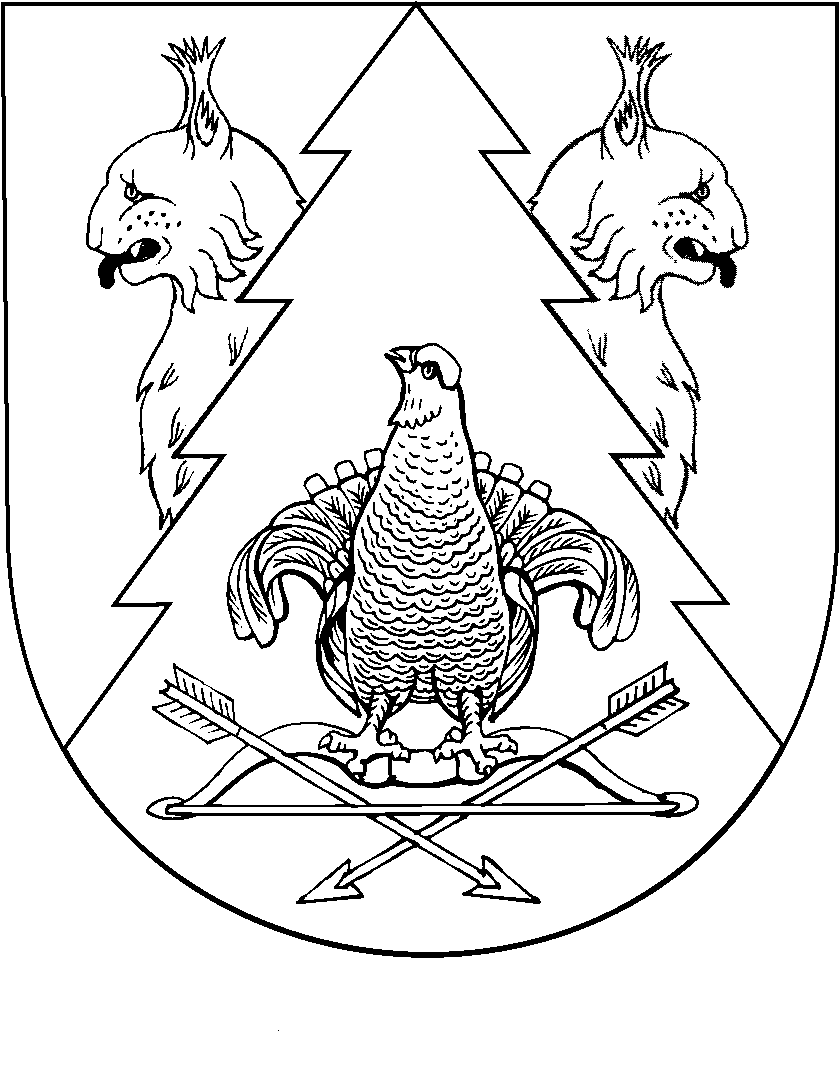 